Market Leader (Intermediate) 3rd Edition, Course BookTo-do list (список завдань):P.18, 146  Grammar “Talking about the future” ex. A, B, CP.19 - Listening ex. A, B, C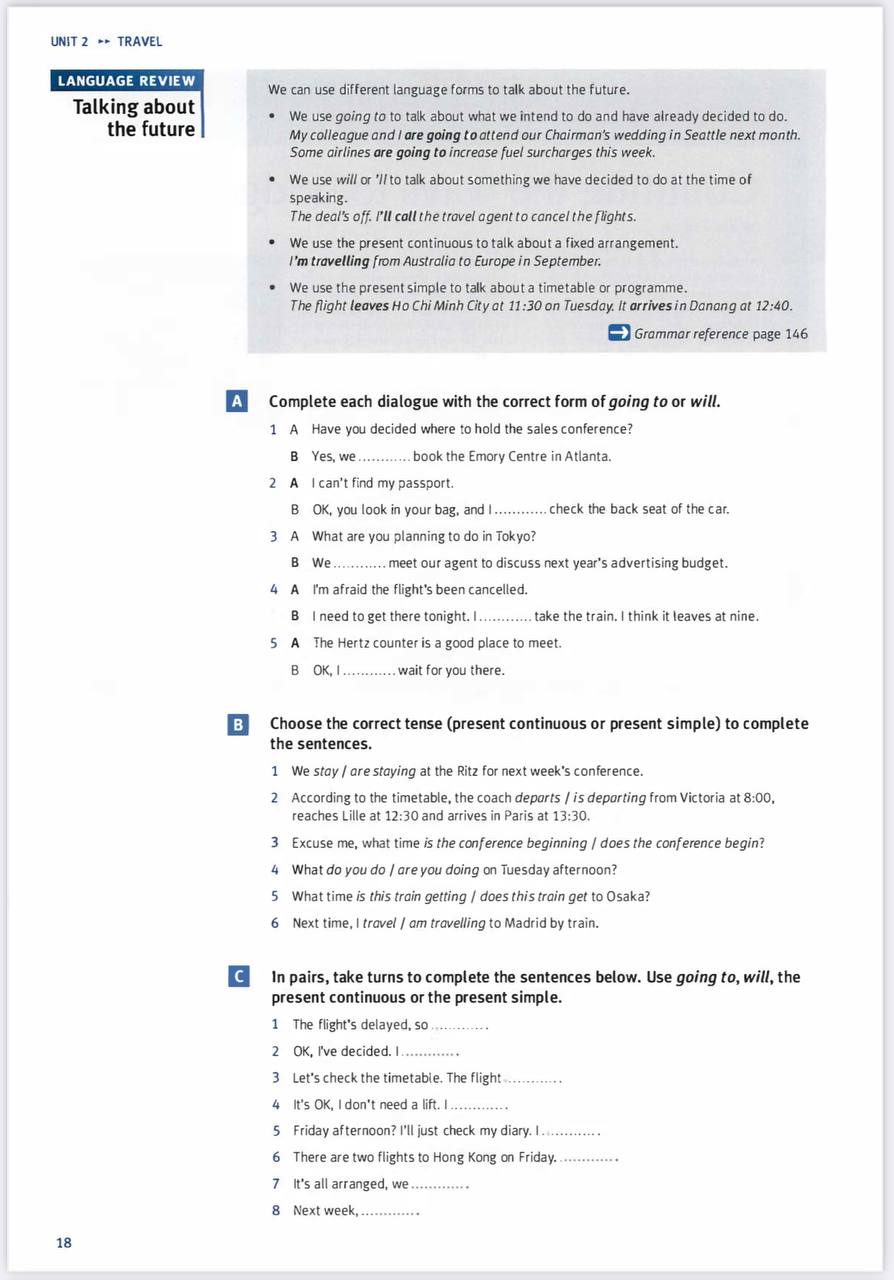 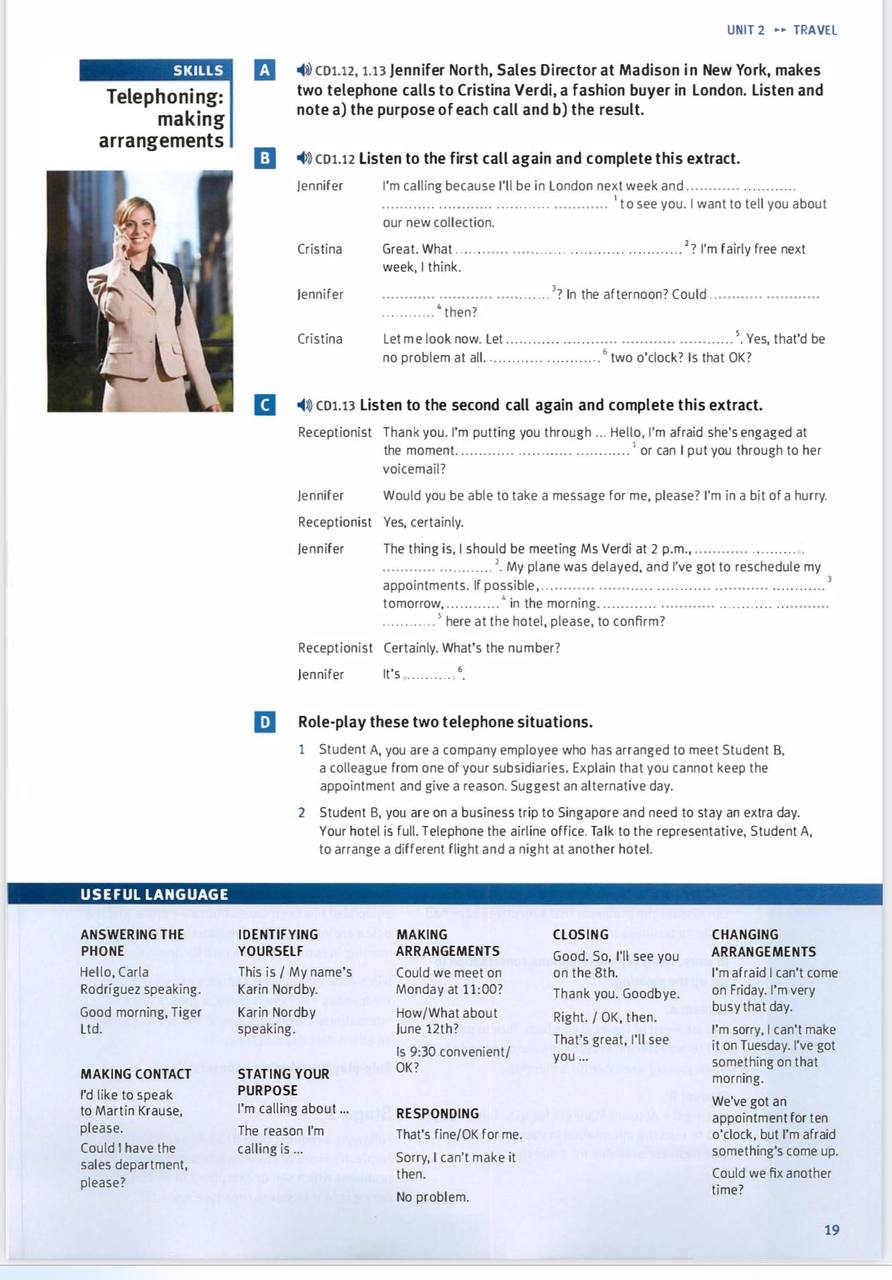 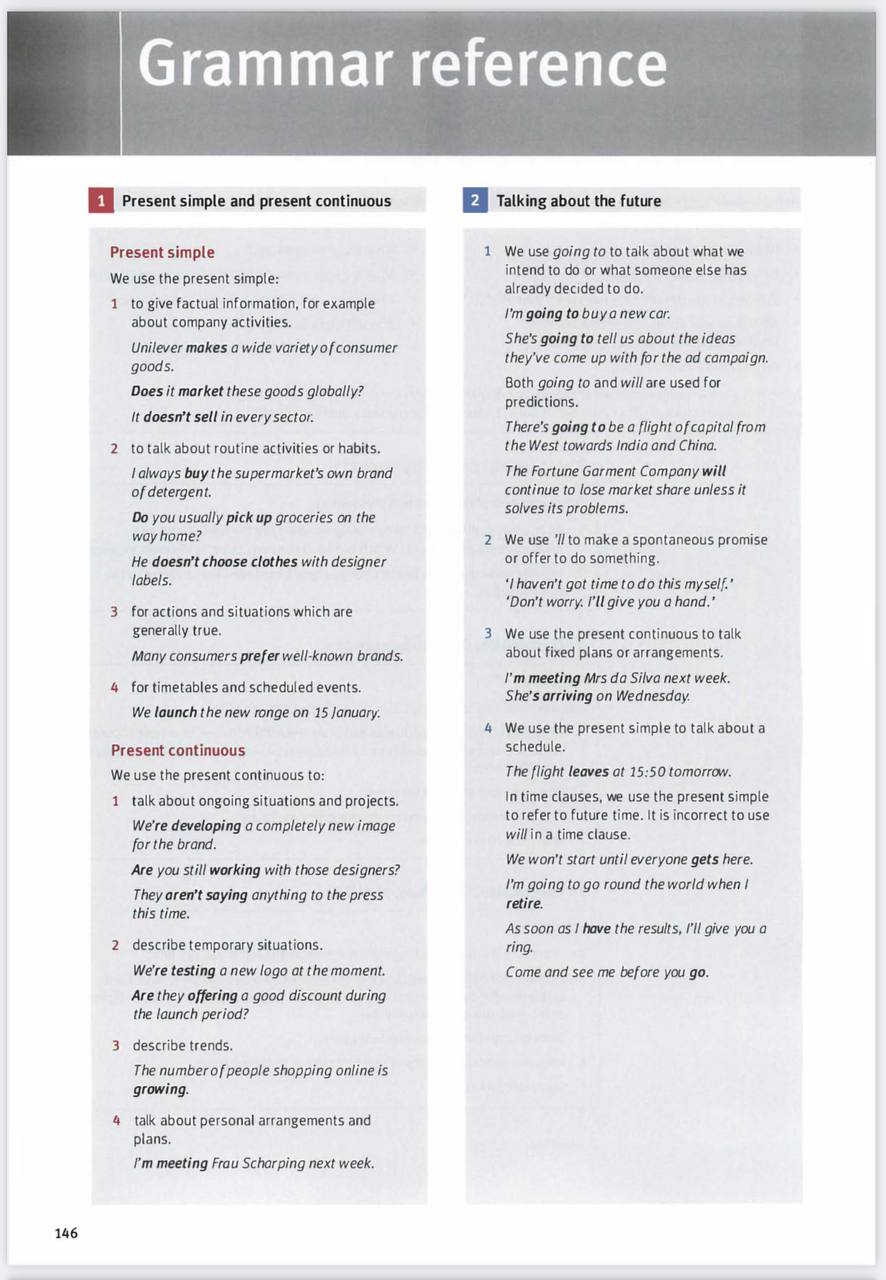 